6.pielikumsLatvijas Investīciju un attīstības aģentūras iekšējiem noteikumiem Nr.1.1-29.1/2021/18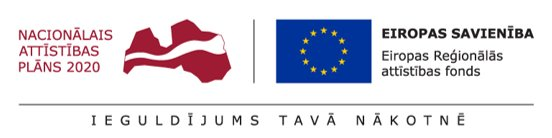 Progresa vai Noslēguma pārskats par apmācību projekta ieviešanupar pārskata periodu no <dd.mm.gggg.> līdz <dd.mm.gggg.>1.Apmācību projekta identifikācija, pārskata identifikācija2. Apmācību projekta aktivitāšu īstenošana* Pārskata periodā veiktajām aktivitātēm jāatbilst apmācību projekta iesnieguma 3.2.sadaļai “Apmācību projektā paredzēto aktivitāšu īstenošanas laika grafiks”.3. Pārskata periodā veiktās cenu aptaujas vai iepirkumi 4. Pārskata periodā veiktās apmācības un tajā apmācītie darbinieki *41. Informācija par apmācību kursu:4.2. Informācija par apmācītajiem darbiniekiem:* aizpilda par katru apmācību kursu  atsevišķi; ** Darba devējs (Atbalsta saņēmējs) ar šo apliecina, ka darbinieks(-i), par kura(-u) invaliditāti sniegtas ziņas šajā anketā ir informēts(-i), ka ziņas par personas invaliditāti tiks sniegtas LIAA, un ir saņemtās šīs/šo personas(-u) rakstveida piekrišanu minēto ziņu sniegšanai;1 saskaņā ar Ministru kabineta 2017.gada 13.jūnija noteikumu Nr. 322”Noteikumi par Latvijas izglītības klasifikāciju”4.pielikumu;2 saskaņā ar Ministru kabineta 2017.gada 23.maija noteikumiem Nr.264 "Noteikumi par Profesiju klasifikatoru, profesijai atbilstošiem pamatuzdevumiem un kvalifikācijas pamatprasībām" pielikumu 4.3. Apkopots apmācībās iesaistīto darbinieku novērtējums par sniegto apmācību kursu (apmācību kursa nosaukums) kvalitāti (novērtējums tiek veikts aptaujājot visus apmācībās iesaistītos darbiniekus, pamatojoties uz anketu, kas ir atbalsta  līguma neatņemama sastāvdaļa) * Novērtējums jāsniedz par katru apmācību kursu atsevišķi5. Uzņēmuma veiktās investīcijas6. Informācijas un publicitātes pasākumi 8. Pārskatam pievienotie pielikumi (t.sk. apliecinošo dokumentu kopijas, kas noformētas atbilstoši normatīvo aktu prasībām, par radītajām darba vietām un veiktajiem ieguldījumiem pamatlīdzekļos, kā arī veiktajiem informācijas un publicitātes pasākumiem*)* Apliecinošie dokumenti par:1)  Par apmācītajiem darbiniekiem (kopijas):reģistrācijas lapas, kurā katrs darbinieks ar savu parakstu ir apliecinājis dalību apmācībās. Reģistrācijas lapu paraksta arī apmācību sniedzējs, apliecinot, ka visas parakstījušās personas ir apmeklējušas kursus; Attālināto apmācību gadījumā – ekrānšāviņš, kurā ir redzams dalībnieku saraksts ar vārdiem uzvārdiem un apmācību norise vai elektroniskās reģistrēšanās anketas.darbiniekiem izsniegtie sertifikāti;2) Radītajām darba vietām - darba līgums, kurā par katru darbinieku norādīta normatīvajos aktos noteiktā informācija vai apliecināta izdruka no Elektroniskās deklarēšanas sistēmas (EDS) par darba ņēmējiem.3) Veiktajiem ieguldījumu pamatlīdzekļos: līgums(-i) vai piedāvājums no  piegādātāja.;nodošanas-pieņemšanas akts;darījumu apliecinošs(-i) dokuments(-i) (rēķins, faktūrrēķins, preču pavadzīme-rēķins);bankas konta apgrozījuma izdruka par ieguldījumu pamatlīdzekļos veikšanu;akts par ieguldījumu nodošanu ekspluatācijā;grāmatvedības reģistru apliecinājums par pamatlīdzekļu uzņemšanu uzskaitē.4) Veiktajiem informācijas un publicitātes pasākumiem:fotogrāfijas (piemēram, informatīvo objektu – plakāta, plāksnes vai informācija mājaslapā u.c.).5) Ja  atbalsta saņēmējs piesaista apmācību sniedzēju, kas nav ar viņu saistīts uzņēmums vai partneruzņēmums:- Cenu aptauju gadījumā jānorāda, trīs aptaujātie iespējamie pakalpojuma sniedzēji, jānorāda piedāvātā līgumcena, pakalpojuma sniedzēja izvēles kritēriji. Izvēlētā pakalpojuma sniedzēja piedāvājums.  Pierādījumi par veikto cenu aptauju jāsaglabā, lai nepieciešamības gadījumā varētu pamatot piedāvājuma izvēli; - Cenu aptaujas gadījumā projekta sniedzējs ir tiesīgs norādīt ne zemāko cenu, ja tam ir pamatoti argumenti.Līgumcena nav 30% lielāka par  zemāko līgumcenu, vai ir sjāsniedz pamatots skaidrojums dārgākā pakalpojums sniedzēja izvēlei.-Apliecinājums, ka līgumi tiek slēgti tikai ar tādu ar pakalpojuma sniedzēju, ar kuriem Atbalsta saņēmējam nav interešu konflikts saskaņā ar Ministru kabineta noteikumiem “Noteikumi par iepirkuma procedūru un tās piemērošanas kārtību pasūtītāja finansētiem projektiem;- ja pārskata periodā ir veikts iepirkums un tā dokuemntācija , nav iesniegtas Aģentūrā pirmspārbaudes veikšanai, jāpievieno visa dokumentācija par iepirkumu.6) Dokumenti, kas apliecina, vai apmācību sniedzēja kvalifikācija atbilst vismaz vienai no šādām prasībām, ciktāl tas nav pretrunā ar normatīvajiem aktiem iepirkuma procedūras jomā:- pasniedzējam ir vismaz triju gadu darba pieredze nozarē, kurā tiks apmācīti nodarbinātie, vai vismaz triju gadu pieredze apmācību sniegšanas nozarē, kurā tiks apmācīti nodarbinātie; pasniedzēja izglītība apmācību nozarē nav zemāka par kvalifikāciju, ko iegūs nodarbinātie, apgūstot apmācību programmu;valodu apmācībās atbalsta saņēmējs ir  piesaistījis  ārēju pakalpojuma sniedzēju vai organizē iekšējās uzņēmuma valodu apmācības, pēc iekšēji izstrādātas apmācību programmas, kuras nodrošina sertificēts speciālists.Apliecinu, ka visa šajā progresa un noslēguma pārskatā un tā pielikumos sniegtā apmācību projekta īstenošanas progresa informācija ir patiesa un faktiem atbilstoša. Tā atspoguļo apmācību projekta īstenošanas progresu pārskata periodā saskaņā ar līgumu par apmācību projekta īstenošanu.1.1.Atbalsta saņēmējs1.2.Apmācību projekta Nr.1.3.Līguma Nr.1.4.Pārskata numurs (norādīt Nr.) un veids (pirmais/kārtējais/pēdējais)1.5.Pārskata sagatavotājs (vārds, uzvārds, amats, tālrunis, e-pasts)Akti- vitātes Nr.Visas apmācību projekta iesniegumā plānotās projekta aktivitātes*Aktivitātes īstenošanā veiktās darbības Faktiski uzsāktās/veiktās aktivitātesFaktiski uzsāktās/veiktās aktivitātesFaktiski uzsāktās/veiktās aktivitātesFaktiski uzsāktās/veiktās aktivitātesFaktiski uzsāktās/veiktās aktivitātesFaktiski uzsāktās/veiktās aktivitātesFaktiski uzsāktās/veiktās aktivitātesFaktiski uzsāktās/veiktās aktivitātesFaktiski uzsāktās/veiktās aktivitātesFaktiski uzsāktās/veiktās aktivitātesFaktiski uzsāktās/veiktās aktivitātesFaktiski uzsāktās/veiktās aktivitātesFaktiski uzsāktās/veiktās aktivitātesAkti- vitātes Nr.Visas apmācību projekta iesniegumā plānotās projekta aktivitātes*Aktivitātes īstenošanā veiktās darbības 1.projekta gads1.projekta gads1.projekta gads1.projekta gads2.projekta gads2.projekta gads2.projekta gads2.projekta gads3.projekta gads3.projekta gads3.projekta gads3.projekta gadsAkti- vitātes Nr.Visas apmācību projekta iesniegumā plānotās projekta aktivitātes*Aktivitātes īstenošanā veiktās darbības no …/…/… …no …/…/… …no …/…/… …no …/…/… …no …/…/… …no …/…/… …no …/…/… …no …/…/… …no …/…/… …no …/…/… …no …/…/… …no …/…/… …Akti- vitātes Nr.Visas apmācību projekta iesniegumā plānotās projekta aktivitātes*Aktivitātes īstenošanā veiktās darbības līdz …/…/… …līdz …/…/… …līdz …/…/… …līdz …/…/… …līdz …/…/… …līdz …/…/… …līdz …/…/… …līdz …/…/… …līdz …/…/… …līdz …/…/… …līdz …/…/… …līdz …/…/… …Akti- vitātes Nr.Visas apmācību projekta iesniegumā plānotās projekta aktivitātes*Aktivitātes īstenošanā veiktās darbības 123412341234Komentāri ( tai skaitā, gadījumā, ja projekta aktivitāšu īstenošanas faktiskais laika grafiks atšķiras no projekta iesniegumā plānotā laika grafika, lūdzam sniegt skaidrojumu  un apliecinājumu, ka atkāpes no sākotnēji  paredzētā laika grafika neietekmēs projekta mērķi):Informācija par apmācību kursu:Informācija par apmācību kursu:NosaukumsĪss aprakstsApmācību laiks un ilgumsApmācību vietaApmācību sniedzējsPasniedzējsApmācību klasifikators1Apmācītie nodarbinātie (apmācību kursa nosaukums) Apmācītie nodarbinātie (apmācību kursa nosaukums) Apmācītie nodarbinātie (apmācību kursa nosaukums) Apmācītie nodarbinātie (apmācību kursa nosaukums) Apmācītie nodarbinātie (apmācību kursa nosaukums) Apmācītie nodarbinātie (apmācību kursa nosaukums) Apmācītie nodarbinātie (apmācību kursa nosaukums) Apmācītie nodarbinātie (apmācību kursa nosaukums) Nr.p.k.VārdsUzvārdsPersonas kodsIzglītības līmenisProfesijas nosaukums pēc klasifikatora 2Strādājošais ir ar invaliditāti** vai nelabvēlīgā situācijā esošiem darba ņēmējiemStrādājošais ir ar invaliditāti** vai nelabvēlīgā situācijā esošiem darba ņēmējiemNr.p.k.VārdsUzvārdsPersonas kodsIzglītības līmenisProfesijas nosaukums pēc klasifikatora 2jā /nēstatussPārskata periodāPeriodā no apmācību projekta iesniegšanas līdz pārskata perioda beigām kopāRadītās darba vietasVeikti ieguldījumi pamatlīdzekļos EUR Veikto informācijas un publicitātes pasākumu apraksts Veikto informācijas un publicitātes pasākumu apraksts Veikto informācijas un publicitātes pasākumu apraksts Veikto informācijas un publicitātes pasākumu apraksts Veikto informācijas un publicitātes pasākumu apraksts Veikto informācijas un publicitātes pasākumu apraksts Veikto informācijas un publicitātes pasākumu apraksts Pasākuma aprakstsPasākuma aprakstsPasākuma aprakstsPasākuma aprakstsĪstenošanas periodsSkaitsVieta7.Informācija par problēmām projekta ieviešanas laikā7.Informācija par problēmām projekta ieviešanas laikā7.Informācija par problēmām projekta ieviešanas laikā7.Informācija par problēmām projekta ieviešanas laikā7.Informācija par problēmām projekta ieviešanas laikā7.Informācija par problēmām projekta ieviešanas laikā7.Informācija par problēmām projekta ieviešanas laikā7.Informācija par problēmām projekta ieviešanas laikāNēJāJa atzīmēts Jā, lūdzu norādīt, informāciju grupējot pēc risku/problēmu veida:Ja atzīmēts Jā, lūdzu norādīt, informāciju grupējot pēc risku/problēmu veida:Ja atzīmēts Jā, lūdzu norādīt, informāciju grupējot pēc risku/problēmu veida:Ja atzīmēts Jā, lūdzu norādīt, informāciju grupējot pēc risku/problēmu veida:Ja atzīmēts Jā, lūdzu norādīt, informāciju grupējot pēc risku/problēmu veida:Nr. p. k.Identificētais risks/problēma projekta ieviešanā Identificētā riska /problēmas ietekme uz projekta mērķa un rezultātu  sasniegšanu, budžetu vai citu līguma nosacījumu izpildiPaveiktais/plānotais riska /problēmas novēršanāPielikuma Nr.Pielikuma nosaukumsAtbalsta saņēmēja atbildīgā amatpersona:Atbalsta saņēmēja atbildīgā amatpersona:Atbalsta saņēmēja atbildīgā amatpersona:Vārds, uzvārdsAmatsParakstsDatumsPiezīme.Dokumenta rekvizītus "paraksts" un "datums" neaizpilda, ja elektroniskais dokuments ir sagatavots atbilstoši normatīvajiem aktiem par elektronisko dokumentu noformēšanu.Piezīme.Dokumenta rekvizītus "paraksts" un "datums" neaizpilda, ja elektroniskais dokuments ir sagatavots atbilstoši normatīvajiem aktiem par elektronisko dokumentu noformēšanu.Piezīme.Dokumenta rekvizītus "paraksts" un "datums" neaizpilda, ja elektroniskais dokuments ir sagatavots atbilstoši normatīvajiem aktiem par elektronisko dokumentu noformēšanu.